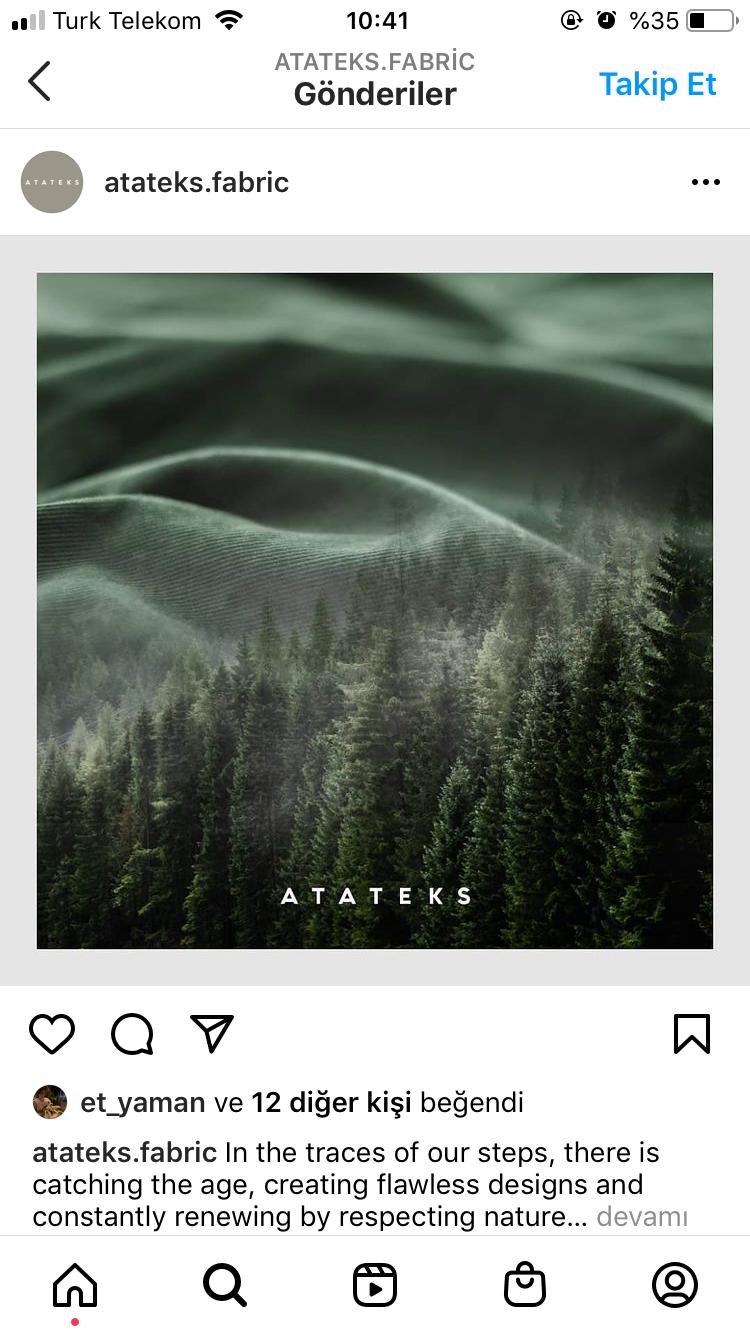 ATATEKS ATA TEKSTİL SANAYİ VE TİCARET A.Ş.ÇEVRE SÜRDÜRÜLEBİLİRLİK RAPORU2022İÇİNDEKİLERATATEKS ATA TEKSTİL SAN. VE TİC. A. Ş. GENEL BİLGİLERÇEVRE POLİTİKASIFirmamız çevrenin korunması konusunda entegre bir yaklaşıma sahiptir. Çevrenin üzerindeki doğrudan etkilerini, çevre yönetim sistemi kapsamında izleyen ve yöneten, ürünlerinin çevre dostu niteliklerini arttırıcı stratejik inisiyatifler yürütmektedir. Firmamız Çevre Politikası, tüm kamuoyuna ve yan sanayilerine ve ilgili kuruluşlara açıktır.Çevre politikası, çevrenin ve doğal kaynakların etkin kullanımını esas alan sistemler oluşturulmasını ve sürekliliğin sağlanmasını, yasal ve diğer yükümlülüklere uyum temel prensiplerini içerir.Firmamız;Ürün oluşturma ve sunma sürecinde doğrudan ve dolaylı olarak etkileşim içinde olduğu kişi, kurum ve kuruluşların çevre bilincini arttırmayı, yerel ve bölgesel komşularına karşı çevresel sorumluluklarını yerine getirmeyi görev kabul eder.Çevrenin ve doğal kaynakların etkin kullanımını esas alan sistemle oluşturur ve sürekliliğini sağlar.Bu politika doğrultusunda;Çevre ile ilgili, yayınları izleyerek, mevcut kanun ve yönetmeliklere uyar.Çevre kirliliğini, Çevre Yönetim Sistemi ile en aza indirerek kontrol altında tutar.Tüm çalışanlarına ve yan sanayilerine çevreye karşı duyarlı olmaları konusunda destek olur.Çevre amaç ve hedeflerini tüm kamuoyuna, yan sanayilerine ve ilgili kuruluşlara açık tutar.Çevre etkinliklerini, diğer politika unsurlarına destek olacak şekilde yönlendirir.Çevre performansını sürekli geliştirmeyi taahhüt eder.ÇEVRE EYLEM PLANI ÇEVRE EYLEM PLANININ UYGULANMASI - Üretim süreci boyunca tükenebilir doğal kaynaklardan tasarrufu, tehlikeli atıklar da dahil olmak üzere tüm atıkların azaltılması için iyileştirme hedefleri belirleyerek, hedeflere ulaşılması konusunda özen gösterilmektedir.- Çevre Kanunu kapsamında gerekli tüm izinlerin alınmasını ve tüm gerekliliklerin yerine getirilmesini sağlanmaktadır.-Çalışanları atık ayrıştırma kültürüne dahil etmek için, atık toplama kampanyaları düzenlenmektedir.- Çevreye verilen etkilerin izlenmesi ve etkilerin azaltılması için etüt çalışmaları yapılmaktadır.- İşletmemizin çevresel etkileri ve çevresel performansının iyileştirilmesi için çalışanlarımıza ve alt ünitelerin çalışanlarına düzenli olarak eğitimler verilmektedir.- Her yıl çevre hedef ve aksiyon planında belirtilen hedefler doğrultusunda, faaliyetlerin çevresel etkilerinin azaltılması ve sürdürülebilir çevre hedeflerine ulaşılması için çalışmalar yürütülmektedir. 3.2. ÇEVRE EYLEM PLANIN DUYURULMASI Çalışanlar ve alt üniteler için düzenlenen eğitimlerde çevre politikası ve çevre eylem planı hakkında çalışanlar bilgilendirilmektedir. Tesisin çeşitli noktalarında çevre politikası ve eylem planı uygulanması ile ilgili bilgilendirmeler yapılmaktadır. Ayrıca çevre politikası ve eylem planı ve bu kapsamda yapılan çalışmalar http://www.atatekstil.com.tr internet adresinden duyurulmaktadır. AMAÇAta Tekstil kaliteli ürün, sürdürülebilir kaynaklar ve çalışan memnuniyeti ile çıktığı bu yolda sektördeki köklü geçmişi ve günümüz gelişmelerini yakından takip etmesi, sektör gereksinimlerine anında cevap verebilmesi ile geleceğe her zaman umutla ve güvenle bakmaktadır.Atateks Ata tekstil olarak; Kalite,  güven, istikrar ilkelerine bağlı kalarak dünya standartlarında ürün ve hizmet sunmak, benzersiz ürünler tasarlayıp sektöründe öncü firma olmak, kimliğini korumak, iş hacmini artırarak istihdam sağlayıp çalışanların çevre bilincine önem vererek, takım ruhu bilinciyle firmaya ve topluma katma değer sağlaması ve çevre duyarlılığı ile üretenin ve tüketenin mutlu olduğu, toplum tarafından sevilen ve benimsenen bir işletme olmak birinci önceliğimizdir.Toplumdaki her bireyin, her işletmenin çevre ile ilgili üzerine düşen sorumluluğu yerine getirmesi ile gelecek nesillerin temiz ve sürdürülebilir bir çevrede yaşaması mümkün olacaktır. ÇEVRESEL ETKİLERİN BELİRLENMESİ VE ÖNLENMESİ Atateks Ata Tekstil’ de çevreye olumsuz etkilerin, olası tehlikelerin tespit edilmesi için tüm süreçler, faaliyetler, hizmetler dikkate alınmıştır. Etkilerin ve olası tehlikelerin belirlenmesi aşamasında çevre mevzuatı kapsamında tüm yükümlülükler dikkate alınmıştır. Çevresel etkilerin belirlenmesi aşamasında öncelikli olarak; doğal kaynak yönetimi, enerji yönetimi, su/atık su yönetimi, hava emisyonları ve atık yönetimi değerlendirilmiştir.  5.1- DOĞAL KAYNAK YÖNETİMİAtateks Ata Tekstil' de doğal kaynak yönetimi ile insan sermayesinin (beceri, bilgi, sağlık vb.), doğal sermayenin (arazi, su, yaban hayatı, biyolojik çeşitlilik, çevre vb.), sosyal sermayenin (güven, gruplar oluşturma, kurumlara ulaşabilme vb.), finansal sermayenin (para, tasarruflar, krediler vb.) ve fiziksel sermayenin (taşımacılık, su, enerji vb.) sürekli iyileşmesini hedeflemektedir. Tesisimizde doğal kaynakların korunmasına ilişkin, çalışanlara, yönetim birimlerine ve alt ünitelere sürekli eğitimler verilmekte ve bilgilendirme çalışmaları sürekli devam etmektedir. Doğal kaynakların sürdürülebilir yönetimi için eğitimlere ve sosyal sorumluluk projelerine her yıl belirli miktarlarda kaynak ayırılmakta, gönüllülüğün esas olduğu projelerde yer alınmaktadır.Tesisimiz için tedarik edilen malzemelerin seçiminde doğal kaynakların kullanımı, malzemenin kullanım sonrasında doğal çevre için yaratacağı etkiler göz önünde bulundurularak, en az kullanımını ve doğaya en az zararlı üretim teknikleri ve malzemelerin seçimine dikkat edilecektir. 5.2- ENERJİ YÖNETİMİTesisimiz faaliyetlerinin yürütülmesi için gerekli olan enerji giderleri, çevresel etkileri asgari düzeyde tutmak ve enerji maliyetleri düşürmek için sürekli takip edilmektedir. Belirlediğimiz hedefler doğrultusunda tesisimizde enerji verimliliği konusunda sürekli iyileştirilmeler sağlanmaktadır. Bu denetim sonucuna göre enerji konusunda görülen aksaklıklar düzeltilir. Gerekli görülen iyileştirmeler programlanarak yapılır. Her yıl belirlediğimiz hedefler doğrultusunda enerji tüketimimizde azalmalar hedeflenmekte ve hedeflerler doğrultusunda iyileşmeler izlenmektedir. Yıllara göre elektrik tüketimlerimiz aşağıdaki grafikte görülmektedir. Kömür tüketimini azaltmak ve daha verimli, temiz enerji elde edilmesine katkıda bulunmak amacıyla tesisimiz buhar ihtiyacını satın alma yoluyla tercih etmeyi sürdürmektedir. Şirketimiz akaryakıt giderleri takip edilmekte ve azaltılması için çalışmalar yapılmaktadır. 5.3- SU- ATIKSU YÖNETİMİGeçtiğimiz yüzyıl başında dünya nüfusunun hızla artması, sanayinin hızla gelişmesi ve şehirleşme ile beraber su kullanım oranları hızla artmıştır. Su kaynaklarının bilinçsizce tüketilmesi rezervlerin giderek azalmasına neden olmaktadır. Atateks Ata Tekstil' de su rezervlerinin korunması, bilinçli tüketim alışkanlıkların yaygınlaşması ve doğaya deşarj edilen atıksu miktarlarının azaltılması için çalışmalar yapılmaktadır. Su kaynaklarının bilinçli tüketimi konusunda farkındalığı arttırmak amacıyla çalışanlarımıza kaynakların sürdürülebilir kullanımı ve doğal kaynakların korunması hakkında eğitim, bilgilendirme için etkinlikler düzenlenmektedir. Atateks Ata Tekstil' de su ve atıksu yönetimi çerçevesinde alınan bazı önlemler;Su tüketimleri ve atıksu üretim miktarları düzenli olarak takip edilmektedir. Bitki ve bahçe sulaması sabah ya da gece spring yöntemi ile yapılmaktadır. Yağmur sularının biriktirilerek bitki ve bahçe sulamasında kullanılması sağlanmaktadır. Üretim prosesinde kullanılan su miktarının minimize edilmesi için haşıl ünitesinde suyun geri dönüşümlü kullanılması sağlanmaktadır. Çalışanlara su tasarrufu, su kaynaklarının korunması, yeniden kullanımla ilgili eğitim ve bilgilendirme çalışmaları düzenlenmektedir. Atıksu miktarını minimize etmek için üretim prosesinde suyun geri dönüşümlü kullanımı sağlanmaktadır. Atıksular OSB kanalizasyon sistemine deşarj edilmektedir. Atıksuların bertaraf işlemi OSB arıtma sisteminde gerçekleştirilerek doğaya yasal mevzuat sınırlarında arıtılmış suyun salınması sağlanmaktadır.Atıksu oluşumumuz sürekli takip edilmekte ve azaltılması için çalışmalar yapılmaktadır.5.4- HAVA EMİSYONLARIİnsan sağlığı ve çevre üzerinde toplu ölümlere varabilecek seviyede olumsuz etkileri olan hava kirliliği her geçen gün önemi artan bir sorundur. Atateks Ata Tekstil' de kullanılan yakma sisteminden kaynaklanan is, duman, toz, gaz, buhar ve aeresol halinde dış havaya atılan kirleticilerin hava kalitesi üzerindeki olumsuz etkilerini azaltmak ve denetleyebilmek, faaliyetlerini kontrol altında tutabilmek amacıyla;Tesisin yasal mevzuat çerçevesindeki yeri kapsamında gerekliliklerin sürekliliği sağlanmaktadır.Buhar satın aldığımız işletmenin emisyon değerlerinin yasal şartların belirlediği sınır değerlerin altında olduğu görülmüştür. 5.5- ATIK YÖNETİMİ Atateks Ata Tekstil' de atıkların oluşumundan nihai bertarafına kadar bütün süreçleri içine alan entegre bir atık yönetim planı oluşturulmuştur. Atıkların oluşumundan bertarafına kadar geçen sürede atıkların hangi yolları izleyeceği atık hiyerarşisi dikkate alınarak belirlenmiştir. Öncelikli olarak atıkların oluşumunun önlenmesine yönelik tedbirler alınmıştır. Oluşumu önlenemeyen atıkların azaltılması, tekrar kullanılabilir olanların kullanılması ve geri dönüşümü mümkün olanların çevre mevzuatı kapsamında değerlendirilmesi hususunda çalışmalar yapılmıştır. Atateks Ata Tekstilde' de atık yönetimi çerçevesinde alınan bazı önlemler;Atıklara proses bazlı odaklanarak mümkün olan yerlerde atık oluşturmayacak proseslere/ malzemelere geçiş, mümkün olmayan yerlerde en az atık oluşturma prensibine odaklanmak,Atıkların kaynak olarak kullanımı prensibini benimsemek suretiyle yeniden kullanımı için fırsatları tespit etmek,Düzenli depolamaya veya enerji geri kazanımı hariç yakmaya gönderilen atığı azaltmak,Evsel atıklar içinde değerlendirilmesi mümkün olan gıda atıklarının da ayrıştırılarak değerlendirilmesinin imkanını araştırmak,Atıkların kaynağında ayrıştırılması performansını daha d artırmak,Hammadde / malzeme / kimyasal tüketimlerinin azaltılmasına odaklanmak,Eğitim, bilgilendirme, ödüllendirme faaliyetlerine devam ederek sıfır atık bilincini sürdürülebilir olarak yaygınlaştırmak.KİMYASAL YÖNETİMİ Kuruluşumuz bünyesinde kullanılan kimyasal maddelerin taşınması, depolanması, kullanımı aşağıda belirlenen yöntemler ile yapılır.Kullanılan kimyasallara ilişkin kimyasal envanter listesi bulunmaktadır. Kimyasal envanter listesi dışında yer alan herhangi bir kimyasal satın alımı durumunda Kimyasal Madde Satın Alma Prosedürüne göre satın alım yapılır. Kimyasal Madde Satın Alma Prosedürüne uygun olamayan kimyasalların satın alımı yapılmaz, yerine alternatif malzeme araştırılır. Kimyasal maddelerin depolanması için tanımlı bir depolama alanı bulunmaktadır. İşletme içerisinde kimyasal kullanım alanlarında güvenlik bilgi formları yer almaktadır. Güvenlik bilgi formlarına uygun olarak kullanım, depolama ve bertaraf işlemi sağlanır. Kimyasal depolama alanlarında taşma riski bulunan bölümlerde dökülme/ taşmanın önlenmesi için taşma kapları yer almaktadır.  SONUÇLAR VE DEĞERLENDİRME Atateks Ata Tekstil çevre eylem planı; çevresel sorumluluklarının, mevcut durum ve sorunların belirlenmesi, alınacak önlemlerin belirlenmesi ve uygulanmasını sağlayacaktır. Çevre eylem planı hazırlanırken çevresel kaynakların korunması için tüm yasal yükümlülükler tespit edilerek izlenecek politikalar belirlenmiştir. Çevresel performanslarımızın sürekli iyileştirilmesi ve takip edilmesi için toplantılar yapılacaktır. Hedef ve değerlendirmelere ilişkin bilgi, belge ve raporlar 'Çevre Sürdürülebilirlik Raporu’na ilave edilecektir. Sürdürülebilirlik raporumuz çerçevesinde; etkin bir çevre yönetimi sürecinin oluşturulması, doğal kaynaklar ve doğa bozulmadan yaşam kalitesinin arttırılması, sürdürülebilir çevrenin sağlanması doğrultusunda sürekli iyileşme için çalışmaların devamlılığı sağlanacaktır. 1GENEL BİLGİLER2ÇEVRE POLİTİKASI3ÇEVRE EYLEM PLANI4AMAÇ5ÇEVRESEL ETKİLERİN BELİRLENMESİ VE ÖNLENMESİ6SONUÇLAR VE DEĞERLENDİRMEAdresDenizli Organize Sanayi Bölgesi Feridun Alpat Cad. No:22 Honaz/DENİZLİTelefon0 258 269 18 56    Faks0 258 269 18 59E- postainfo@atatekstil.com.trWebhttp://www.atatekstil.com.trTarihçe1995 yılında 24 adet picanol dokuma makinesi ile üretime başlayan Ata Tekstil, çok kısa bir sürede büyüyerek dış giyim dokuma kumaş üretim sektörünün öncü üreticilerinden biri haline gelmiştir.Küreselleşen dünyamızın oluşturduğu koşullar, müşterilerimizin değişen ihtiyaçlarını karşılamak ve sektöre yeni bir soluk getirmek adına kuruluşundan itibaren makine parkurunu sürekli yenilemiştir. 2014 yılından bu yana 155 adet optimax dokuma makinası ile müşterilerine hizmet vermektedir.KapasiteAta Tekstil 33.547 m2 açık, 16.381,31 m2 kapalı alana sahip, dokuma kumaş sektöründe kalitesi, ürün çeşitliliği ve üretim kapasitesi ile Türkiye’nin öncü firmalarından biridir.